РАСПЕЧАТАЙТЕ СВОЮ БАГАЖНУЮ БИРКУСэкономьте время в аэропорту, распечатав багажные бирки самостоятельно дома или в офисе. Вы можете воспользоваться данной услугой при онлайн регистрации за 30 часов до вылета. Для этого Вам необходимо выбрать распечатать или получить багажную бирку по электронной почте. Выберете количество багажных бирок. Необходимо распечатать бирку на каждую единицу багажа, которую вы регистрируете. Распечатайте Ваш посадочный талон, багажные бирки и багажную квитанцию на листе формата А4. Пожалуйста, храните багажную квитанцию на протяжении всего путешествия, так как она может содержать важную информацию для распознавания вашего багажа. Сверните каждую багажную бирку как в образце. Штрих коды должны быть хорошо видны с обеих сторон бирки. 
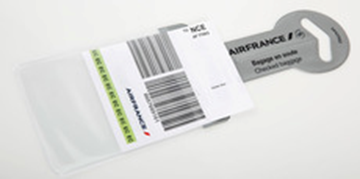 Вставьте багажную бирку в многоразовый держатель для багажных бирок, который вы можете взять на стойке регистрации. По прибытии в аэропорт оставьте багаж на стойке регистрации багажа. Сотрудники Air France отсканируют вашу бирку и зарегистрируют багаж. Если вы потеряли или не можете распечатать багажную бирку самостоятельно, вы всегда можете зарегистрировать ваш багаж на стойке регистрации Air France. 